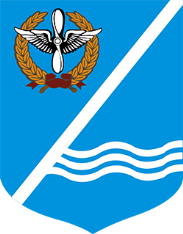 Совет Качинского муниципального округа города СевастополяРЕШЕНИЕ№33/126О внесении изменений в решение Совета Качинского муниципального округа от 28.12.2018 № 28/110 «О бюджете внутригородского муниципального образования города Севастополя Качинский муниципальный округ на 2019 и на плановый период 2020 и 2021 годов»Руководствуясь Федеральным законом от 06.10.2003 г. № 131-ФЗ «Об общих принципах организации местного самоуправления в Российской Федерации», Бюджетным кодексом Российской Федерации, Законом города Севастополя от 30.12.2014 №102-ЗС «О местном самоуправлении в городе Севастополе», Законом города Севастополя от 29 декабря 2016 № 314-ЗС «О наделении органов местного самоуправления в городе Севастополе отдельными государственными полномочиями города Севастополя», Уставом внутригородского муниципального образования, утвержденным решением Совета Качинского муниципального округа от 19.03.2015 № 13, решением Совета Качинского муниципального округа от 12.07.2015г. № 20 «О бюджетном процессе в Качинском муниципальном округе»:Совет Качинского муниципального округаРЕШИЛ:1. Внести изменения в решение Совета Качинского муниципального округа от 28.12.2018 № 28/110 «О бюджете внутригородского муниципального образования города Севастополя Качинский муниципальный округ на 2019 и на плановый период 2020 и 2021 годов» (далее – решение № 28/110):1.1. Приложение 4 к решению № 28/110 изложить в редакции Приложения 1 к настоящему решению;1.2. Приложение 6 к решению № 28/110 изложить в редакции Приложения 2 к настоящему решению;1.3. Приложение 11 к решению № 28/110 изложить в редакции Приложения 3 к настоящему решению;2. Обнародовать настоящее решение на информационном стенде для официальной информации Качинского муниципального округа и на официальном сайте внутригородского муниципального образования города Севастополя Качинский муниципальный округ.3.    Настоящее решение вступает в силу со дня его опубликования.4. Контроль за исполнением настоящего решения возложить на председателя Совета Качинского муниципального округа Герасим Н.М.II созыв XXXIII сессия2016 - 2021 гг.17.06.2019г.пгт КачаГлава ВМО Качинский МО, исполняющий полномочия председателя Совета, Глава местной администрацииН.М. ГерасимПриложение 1Приложение 1Приложение 1к  решению Совета Качинского муниципального округа от 17.06.2019г.№ 33/126"О внесении изменений в решение от 28 декабря 2018 года № 28/110 "О бюджете внутригородского муниципального образования города Севастополя Качинский муниципальный округ на 2019 год и плановый период 2020 и 2021 годов ".к  решению Совета Качинского муниципального округа от 17.06.2019г.№ 33/126"О внесении изменений в решение от 28 декабря 2018 года № 28/110 "О бюджете внутригородского муниципального образования города Севастополя Качинский муниципальный округ на 2019 год и плановый период 2020 и 2021 годов ".к  решению Совета Качинского муниципального округа от 17.06.2019г.№ 33/126"О внесении изменений в решение от 28 декабря 2018 года № 28/110 "О бюджете внутригородского муниципального образования города Севастополя Качинский муниципальный округ на 2019 год и плановый период 2020 и 2021 годов ".Распределение бюджетных ассигнований по разделам, подразделам, целевым статьям(муниципальным программам и непрограмным направлениям деятельности), группам видов расходов классификации расходов бюджета внутригородского муниципального образования города Севастополя Качинский муниципальный округ на 2019 годРаспределение бюджетных ассигнований по разделам, подразделам, целевым статьям(муниципальным программам и непрограмным направлениям деятельности), группам видов расходов классификации расходов бюджета внутригородского муниципального образования города Севастополя Качинский муниципальный округ на 2019 годРаспределение бюджетных ассигнований по разделам, подразделам, целевым статьям(муниципальным программам и непрограмным направлениям деятельности), группам видов расходов классификации расходов бюджета внутригородского муниципального образования города Севастополя Качинский муниципальный округ на 2019 годРаспределение бюджетных ассигнований по разделам, подразделам, целевым статьям(муниципальным программам и непрограмным направлениям деятельности), группам видов расходов классификации расходов бюджета внутригородского муниципального образования города Севастополя Качинский муниципальный округ на 2019 годРаспределение бюджетных ассигнований по разделам, подразделам, целевым статьям(муниципальным программам и непрограмным направлениям деятельности), группам видов расходов классификации расходов бюджета внутригородского муниципального образования города Севастополя Качинский муниципальный округ на 2019 годРаспределение бюджетных ассигнований по разделам, подразделам, целевым статьям(муниципальным программам и непрограмным направлениям деятельности), группам видов расходов классификации расходов бюджета внутригородского муниципального образования города Севастополя Качинский муниципальный округ на 2019 годРаспределение бюджетных ассигнований по разделам, подразделам, целевым статьям(муниципальным программам и непрограмным направлениям деятельности), группам видов расходов классификации расходов бюджета внутригородского муниципального образования города Севастополя Качинский муниципальный округ на 2019 годтыс.руб.НаименованиеразделподразделКод ЦСРКод вида расходов2019 годВСЕГО РАСХОДОВ:62012,3ОБЩЕГОСУДАРСТВЕННЫЕ ВОПРОСЫ010011993,6Функционирование высшего должностного лица субъекта Российской Федерации и муниципального образования01021587,0Функционирование высшего должностного лица муниципального образования010271 0 00 000001587,0Функционирование высшего должностного лица муниципального образования010271 Б 00 710001587,0Глава муниципального образования010271 Б 00 710101587,0Расходы на выплаты персоналу в целях обеспечения выполнения функций государственными (муниципальными) органами, казенными учреждениями, органами управления государственными внебюджетными фондами010271 Б 00 710101001587,0Функционирование Правительства Российской Федерации, высших исполнительных органов государственной власти субъектов Российской Федерации, местных администраций010410055,3Функционирование исполнительно-распорядительного органа внутригородского муниципального образования (местной администрации)010473 0 00 000007604,3Обеспечение функционирования исполнительно-распорядительного органа внутригородского муниципального образования (местной администрации)010473 Б 00 710007604,3Обеспечение деятельности местной администрации внутригородского муниципального образования для решения вопросов местного значения.010473 Б 00 710107604,3Расходы на выплаты персоналу в целях обеспечения выполнения функций государственными (муниципальными) органами, казенными учреждениями, органами управления государственными внебюджетными фондами010473 Б 00 710101006852,9Закупка товаров, работ и услуг для обеспечения государственных (муниципальных) нужд010473 Б 00 71010200731,4Иные бюджетные ассигнования010473 Б 00 7101080020,0Муниципальная программа «Благоустройство территории внутригородского муниципального образования города Севастополя Качинский муниципальный округ"010433 0 00000002451Обеспечение деятельности муниципальных служащих органов местного самоуправления внутригодского муниципального образования, обеспечивающих выполнение мероприятий в сфере благоустройства на территории внутригородского муниципального образования за счет средств бюджета города Севастополя010433 1 00000002451Расходы на обеспечение деятельности муниципальных служащих местной администрации внутригородского муниципального образования города Севастополя Качинский муниуипальный округ, исполняющих переданные отдельные государственные полномочия в сфере благоустройства, за счет средств субвенции из бюджета города Севастополя010433 1 00719412451Расходы на выплаты персоналу в целях обеспечения выполнения функций государственными (муниципальными) органами, казенными учреждениями, органами управления государственными внебюджетными фондами010433 1 00719411001997,1Закупка товаров, работ и услуг для обеспечения государственных (муниципальных) нужд010433 1 0071941200453,9Резервные фонды01115,0Резервный фонд, предусмотренный в бюджете внутригородского муниципального образования011174 0 00 000005,0Резервный фонд местной администрации011174 Б 00 710105,0Иные бюджетные ассигнования011174 Б 00 710108005,0ДРУГИЕ ОБЩЕГОСУДАРСТВЕННЫЕ ВОПРОСЫ0113346,3Ведение похозяйственных книг в целях учета личных подсобных хозяйств, предоставление выписок из них на территории внутригородского муниципального образования Качинский муниципальный округ011375 0 00 00000176,3Расходы на отдельное государственное полномочие по ведению похозяйственных книг в целях учета личных подсобных хозяйств, предоставлению выписок из них на территории внутригородского муниципального образования за счет средств субвенции из бюджета города Севастополя011375 Б 00 74941176,3Закупка товаров, работ и услуг для обеспечения государственных (муниципальных) нужд011375 Б 00 74941200176,3Муниципальная программа "Управление и содержание муниципального имущества внутригородского муниципального образования Качинский муниципальный округ"011334 0 00 00000170,0Управление и содержание муниципального имущества внутригородского муниципального образования Качинский муниципальный округ011334 1 00 00000170,0Реализация мероприятий, направленных на управление и содержание муниципального имущества внутригородского муниципального образования Качинский муниципальный округ011334 1 00 72010170,0Закупка товаров, работ и услуг для обеспечения государственных (муниципальных) нужд011334 1 00 72010200170,0НАЦИОНАЛЬНАЯ БЕЗОПАСНОСТЬ И ПРАВООХРАНИТЕЛЬНАЯ ДЕЯТЕЛЬНОСТЬ0300120,0Другие вопросы в области национальной безопасности и правоохранительной деятельности0314120,0Муниципальная программа "Обеспечение антитеррористической и общественной безопасности на территории внутригородского муниципального образования города Севастополя Качинский муниципального округа"031432 0 00 00000120,0Обеспечение антитеррористической и общественной безопасности031432 1 00 00000120,0Обеспечение антитеррористической и общественной безопасности в муниципальном образовании031432 1 00 72000120,0Реализация мероприятий, направленных на обеспечение антитеррористической и общественной безопасности на территории муниципального образования031432 1 00 72010120,0Закупка товаров, работ и услуг для обеспечения государственных (муниципальных) нужд031432 1 00 72010200120,0ЖИЛИЩНО-КОММУНАЛЬНОЕ ХОЗЯЙСТВО050048551,6БЛАГОУСТРОЙСТВО050348551,6Муниципальная программа «Благоустройство территории внутригородского муниципального образования города Севастополя Качинский муниципальный округ"050333 0 00 0000048551,6Мероприятия, направленные на санитарную очистку территории внутригородского муниципального образования050333 0 02 00000 2644,9Расходы на отдельное государственное полномочие по реализации мероприятий по санитарной очистке территории внутригородского муниципального образования за счет средств субвенции из бюджета города Севастополя050333 0 02 71941 2644,9Закупка товаров, работ и услуг для обеспечения государственных (муниципальных) нужд050333 0 02 71941 2002644,9Мероприятия, направленные на удаление твердых коммунальных отходов, в том числе с мест несанкционированных и бесхозных свалок, и по их транспортировке для утилизации050333 0 03 00000 1088,7Расходы на отдельное государственное полномочие по реализации мероприятий на удаление твердых коммунальных отходов, в том числе с мест несанкционированных и бесхозных свалок, и по их транспортировке для утилизации за счет средств субвенции из бюджета города Севастополя050333 0 03 71941 1088,7Закупка товаров, работ и услуг для обеспечения государственных (муниципальных) нужд050333 0 03 71941 2001088,7Мероприятия, направленные на создание, содержание зеленых насаждений, обеспечению ухода за ними на территории внутригородского муниципального образования050333 0 04 000005000,0Расходы на отдельное государственное полномочие по реализации мероприятий по созданию, содержанию зеленых насаждений, обеспечению ухода за ними на территории внутригородского муниципального образования за счет средств субвенции из бюджета города Севастополя050333 0 04 71941 5000,0Закупка товаров, работ и услуг для обеспечения государственных (муниципальных) нужд050333 0 04 71941 2005000,0Мероприятия, направленные на создание, приобретение, установку, текущему ремонту и реконструкции элементов благоустройства на территории внутригородского муниципального образования050333 0 05 00000 6000,0Расходы на отдельное государственное полномочие по реализации мероприятий по созданию, приобретению, установке, текущему ремонту и реконструкции элементов благоустройства на территории внутригородского муниципального образования за счет средств субвенции из бюджета города Севастополя050333 0 05 71941 6000,0Закупка товаров, работ и услуг для обеспечения государственных (муниципальных) нужд050333 0 05 71941 2006000,0Мероприятия, направленные на благоустройство площадок для установки контейнеров для сбора твердых коммунальных отходов на территории внутригородского муниципального образования050333 0 06 00000 1500,0Расходы на отдельное государственное полномочие по реализации мероприятий по благоустройству площадок для установки контейнеров для сбора твердых коммунальных отходов на территории внутригородского муниципального образованияза счет средств субвенции из бюджета города Севастополя050333 0 06 71941 1500,0Закупка товаров, работ и услуг для обеспечения государственных (муниципальных) нужд050333 0 06 71941 2001500,0Мероприятия, направленные на бустройство и ремонт тротуаров на территории внутригородского муниципального образования050333 0 07 00000 18356,7Расходы на отдельное государственное полномочие по реализации мероприятий по обустройству и и ремонт тротуаров на территории внутригородского муниципального образованияза счет средств субвенции из бюджета города Севастополя050333 0 07 71941 18356,7Закупка товаров, работ и услуг для обеспечения государственных (муниципальных) нужд050333 0 07 71941 20018356,7Мероприятия, направленные на обустройство и содержание спортивных и детских игровых площадок (комплексов) на территории внутригородского муниципального образования050333 0 08 00000 4000,0Расходы на отдельное государственное полномочие по реализации мероприятий по обустройству и содержанию спортивных и детских игровых площадок (комплексов) на территории внутригородского муниципального образованияза счет средств субвенции из бюджета города Севастополя050333 0 08 71941 4000,0Закупка товаров, работ и услуг для обеспечения государственных (муниципальных) нужд050333 0 08 71941 2004000,0Мероприятия, направленные на ремонт и содержание внутриквартальных дорог на территории внутригородского муниципального образования050333 0 09 00000 8000,0Расходы на отдельное государственное полномочие по реализации мероприятий по ремонту и содержанию внутриквартальных дорог на территории внутригородского муниципального образования за счет средств субвенции из бюджета города Севастополя050333 0 09 71941 8000,0Закупка товаров, работ и услуг для обеспечения государственных (муниципальных) нужд050333 0 09 71941 2008000,0Мероприятия, направленные на содержание и благоустройство кладбищ на территории внутригородского муниципального образования050333 0 11 00000 1482,5Расходы на отдельное государственное полномочие по реализации мероприятий попо содержанию и благоустройству кладбищ на территории внутригородского муниципального образованияза счет средств субвенции из бюджета города Севастополя050333 0 11 71941 1482,5Закупка товаров, работ и услуг для обеспечения государственных (муниципальных) нужд050333 0 11 71941 2001482,5Мероприятия, направленные на содержание и благоустройство пляжей на территории внутригородского муниципального образования050333 0 12 71941 478,8Расходы на отдельное государственное полномочие по реализации мероприятий по содержанию и благоустройству пляжей на территории внутригородского муниципального образования за счет средств субвенции из бюджета города Севастополя050333 0 12 71941 478,8Закупка товаров, работ и услуг для обеспечения государственных (муниципальных) нужд050333 0 12 71941 200478,8КУЛЬТУРА, КИНЕМАТОГРАФИЯ08001092,1КУЛЬТУРА08011092,1Муниципальная программа "Развитие культуры во внутригородском муниципальном образовании города Севастополя Качинский муниципальный округ"080111 0 00 000001092,1Подпрограмма "Праздники"080111 1 00 00000892,1Организация местных праздничных и иных зрелищных мероприятий080111 1 00 72000892,1Местные праздничные и иные зрелищные мероприятия080111 1 00 72010892,1Закупка товаров, работ и услуг для обеспечения государственных (муниципальных) нужд080111 1 00 72010200892,1Подпрограмма "Военно-патриотическое воспитание"080111 2 00 00000200,0Организация местных военно-патриотических акций080111 2 00 72000200,0Местные военно-патриотические акции и мероприятия080111 2 00 72010200,0Закупка товаров, работ и услуг для обеспечения государственных (муниципальных) нужд080111 2 00 72010200200,0ФИЗИЧЕСКАЯ КУЛЬТУРА И СПОРТ1100200,0Физическая культура1101200,0Муниципальная программа "Развитие физической культуры и спорта во внутригородском муниципальном образовании города Севастополя Качинский муниципальный округ"110013 0 00 00000200,0Физкультурные мероприятия на территории внутригородского муниципального образования110113 1 00 72000200,0Реализация мероприятий, направленных на развитие физкультуры муниципального образования110113 1 00 72010200,0Закупка товаров, работ и услуг для обеспечения государственных (муниципальных) нужд110113 1 00 72010200200,0СРЕДСТВА МАССОВОЙ ИНФОРМАЦИИ120055,0Другие вопросы в области средств массовой информации120455,0Муниципальная программа "Информационное общество "120423 0 00 0000055,0Информационная среда120423 1 00 0000055,0Информирование жителей о деятельности органов местного самоуправления120423 1 00 7200055,0Реализация мероприятий, направленных на информирование жителей о деятельности органов местного самоуправления120423 1 00 7201055,0Закупка товаров, работ и услуг для обеспечения государственных (муниципальных) нужд120423 1 00 7201020055,0Итого расходовИтого расходовИтого расходовИтого расходовИтого расходовИтого расходов62012,3Глава ВМО Качинского МО, исполняющий 
полномочия председателя Совета, 
Глава местной администрации         Н.М. Герасим         Н.М. ГерасимПриложение 2Приложение 2Приложение 2к проекту решения Совета Качинского муниципального округа от 17.06.2019 года № 33/126"О внесении изменений в решение от 28 декабря 2018 года № 28/110 "О бюджете внутригородского муниципального образования города Севастополя Качинский муниципальный округ на 2019 год и плановый период 2020 и 2021 годов ".к проекту решения Совета Качинского муниципального округа от 17.06.2019 года № 33/126"О внесении изменений в решение от 28 декабря 2018 года № 28/110 "О бюджете внутригородского муниципального образования города Севастополя Качинский муниципальный округ на 2019 год и плановый период 2020 и 2021 годов ".к проекту решения Совета Качинского муниципального округа от 17.06.2019 года № 33/126"О внесении изменений в решение от 28 декабря 2018 года № 28/110 "О бюджете внутригородского муниципального образования города Севастополя Качинский муниципальный округ на 2019 год и плановый период 2020 и 2021 годов ".Ведомственная структура расходов бюджета внутригородского муниципального образования города Севастополя 
Качинский муниципальный округ на 2019 годВедомственная структура расходов бюджета внутригородского муниципального образования города Севастополя 
Качинский муниципальный округ на 2019 годВедомственная структура расходов бюджета внутригородского муниципального образования города Севастополя 
Качинский муниципальный округ на 2019 годВедомственная структура расходов бюджета внутригородского муниципального образования города Севастополя 
Качинский муниципальный округ на 2019 годВедомственная структура расходов бюджета внутригородского муниципального образования города Севастополя 
Качинский муниципальный округ на 2019 годВедомственная структура расходов бюджета внутригородского муниципального образования города Севастополя 
Качинский муниципальный округ на 2019 годВедомственная структура расходов бюджета внутригородского муниципального образования города Севастополя 
Качинский муниципальный округ на 2019 годтыс.руб.НаименованиеКод главыразделподразделКод ЦСРКод вида расходовСумма на 2019 годМЕСТНАЯ АДМИНИСТРАЦИЯ ВНУТРИГОРОДСКОГО МУНИЦИПАЛЬНОГО ОБРАЗОВАНИЯ Г.СЕВАСТОПОЛЯ КАЧИНСКИЙ МУНИЦИПАЛЬНЫЙ ОКРУГ950ВСЕГО РАСХОДОВ:62012,3ОБЩЕГОСУДАРСТВЕННЫЕ ВОПРОСЫ950010011993,6Функционирование высшего должностного лица субъекта Российской Федерации и муниципального образования95001021587,0Функционирование высшего должностного лица муниципального образования950010271 0 00 000001587,0Функционирование высшего должностного лица муниципального образования950010271 Б 00 710001587,0Глава муниципального образования950010271 Б 00 710101587,0Расходы на выплаты персоналу в целях обеспечения выполнения функций государственными (муниципальными) органами, казенными учреждениями, органами управления государственными внебюджетными фондами950010271 Б 00 710101001587,0Функционирование Правительства Российской Федерации, высших исполнительных органов государственной власти субъектов Российской Федерации, местных администраций950010410055,3Функционирование исполнительно-распорядительного органа внутригородского муниципального образования (местной администрации)950010473 0 00 000007604,3Обеспечение функционирования исполнительно-распорядительного органа внутригородского муниципального образования (местной администрации)950010473 Б 00 710007604,3Обеспечение деятельности местной администрации внутригородского муниципального образования для решения вопросов местного значения.950010473 Б 00 710107604,3Расходы на выплаты персоналу в целях обеспечения выполнения функций государственными (муниципальными) органами, казенными учреждениями, органами управления государственными внебюджетными фондами950010473 Б 00 710101006852,9Закупка товаров, работ и услуг для обеспечения государственных (муниципальных) нужд950010473 Б 00 71010200731,4Иные бюджетные ассигнования950010473 Б 00 7101080020,0Муниципальная программа «Благоустройство территории внутригородского муниципального образования города Севастополя Качинский муниципальный округ"950010433 0 00000002451Обеспечение деятельности муниципальных служащих, исполняющих отдельные государственные полномочия950010433 1 00719412451Расходы на выплаты персоналу в целях обеспечения выполнения функций государственными (муниципальными) органами, казенными учреждениями, органами управления государственными внебюджетными фондами950010433 1 00719411001997,1Закупка товаров, работ и услуг для обеспечения государственных (муниципальных) нужд950010433 1 0071941200453,9Резервные фонды95001115,0Резервный фонд, предусмотренный в бюджете внутригородского муниципального образования950011174 0 00 000005,0Резервный фонд местной администрации950011174 Б 00 710105,0Иные бюджетные ассигнования950011174 Б 00 710108005,0ДРУГИЕ ОБЩЕГОСУДАРСТВЕННЫЕ ВОПРОСЫ9500113346,3Ведение похозяйственных книг в целях учета личных подсобных хозяйств, предоставление выписок из них на территории внутригородского муниципального образования Качинский муниципальный округ95001137500000000176,3Расходы на отдельное государственное полномочие по ведению похозяйственных книг в целях учета личных подсобных хозяйств, предоставлению выписок из них на территории внутригородского муниципального образования за счет средств субвенции из бюджета города Севастополя950011375 Б 00 74941176,3Закупка товаров, работ и услуг для обеспечения государственных (муниципальных) нужд950011375 Б 00 74941200176,3Муниципальная программа "Управление и содержание муниципального имущества внутригородского муниципального образования Качинский муниципальный округ"950011334 0 00 00000170,0Управление и содержание муниципального имущества внутригородского муниципального образования Качинский муниципальный округ950011334 1 00 00000170,0Реализация мероприятий, направленных на управление и содержание муниципального имущества внутригородского муниципального образования Качинский муниципальный округ950011334 1 00 72010170,0Закупка товаров, работ и услуг для обеспечения государственных (муниципальных) нужд950011334 1 00 72010200170,0НАЦИОНАЛЬНАЯ БЕЗОПАСНОСТЬ И ПРАВООХРАНИТЕЛЬНАЯ ДЕЯТЕЛЬНОСТЬ9500300120,0Другие вопросы в области национальной безопасности и правоохранительной деятельности9500314120,0Муниципальная программа "Обеспечение антитеррористической и общественной безопасности на территории внутригородского муниципального образования города Севастополя Качинский муниципального округа"950031432 0 00 00000120,0Обеспечение антитеррористической и общественной безопасности950031432 1 00 00000120,0Обеспечение антитеррористической и общественной безопасности в муниципальном образовании950031432 1 00 72000120,0Реализация мероприятий, направленных на обеспечение антитеррористической и общественной безопасности на территории муниципального образования950031432 1 00 72010120,0Закупка товаров, работ и услуг для обеспечения государственных (муниципальных) нужд950031432 1 00 72010200120,0ЖИЛИЩНО-КОММУНАЛЬНОЕ ХОЗЯЙСТВО950050348551,6БЛАГОУСТРОЙСТВО950050348551,6Муниципальная программа «Благоустройство территории внутригородского муниципального образования города Севастополя Качинский муниципальный округ"950050333 0 00 0000048551,6Мероприятия, направленные на санитарную очистку территории внутригородского муниципального образования950050333 0 02 00000 2644,9Расходы на отдельное государственное полномочие по реализации мероприятий по санитарной очистке территории внутригородского муниципального образования за счет средств субвенции из бюджета города Севастополя950050333 0 02 71941 2644,9Закупка товаров, работ и услуг для обеспечения государственных (муниципальных) нужд950050333 0 02 71941 2002644,9Мероприятия, направленные на удаление твердых коммунальных отходов, в том числе с мест несанкционированных и бесхозных свалок, и по их транспортировке для утилизации950050333 0 03 00000 1088,7Расходы на отдельное государственное полномочие по реализации мероприятий на удаление твердых коммунальных отходов, в том числе с мест несанкционированных и бесхозных свалок, и по их транспортировке для утилизации за счет средств субвенции из бюджета города Севастополя950050333 0 03 71941 1088,7Закупка товаров, работ и услуг для обеспечения государственных (муниципальных) нужд950050333 0 03 71941 2001088,7Мероприятия, направленные на создание, содержание зеленых насаждений, обеспечению ухода за ними на территории внутригородского муниципального образования950050333 0 04 00000 5000,0Расходы на отдельное государственное полномочие по реализации мероприятий по созданию, содержанию зеленых насаждений, обеспечению ухода за ними на территории внутригородского муниципального образования за счет средств субвенции из бюджета города Севастополя950050333 0 04 71941 5000,0Закупка товаров, работ и услуг для обеспечения государственных (муниципальных) нужд950050333 0 04 71941 2005000,0Мероприятия, направленные на создание, приобретение, установку, текущему ремонту и реконструкции элементов благоустройства на территории внутригородского муниципального образования950050333 0 05 00000 6000,0Расходы на отдельное государственное полномочие по реализации мероприятий по созданию, приобретению, установке, текущему ремонту и реконструкции элементов благоустройства на территории внутригородского муниципального образования за счет средств субвенции из бюджета города Севастополя950050333 0 05 71941 6000,0Закупка товаров, работ и услуг для обеспечения государственных (муниципальных) нужд950050333 0 05 71941 2006000,0Мероприятия, направленные на благоустройство площадок для установки контейнеров для сбора твердых коммунальных отходов на территории внутригородского муниципального образования950050333 0 06 00000 1500,0Расходы на отдельное государственное полномочие по реализации мероприятий по благоустройству площадок для установки контейнеров для сбора твердых коммунальных отходов на территории внутригородского муниципального образованияза счет средств субвенции из бюджета города Севастополя950050333 0 06 71941 1500,0Закупка товаров, работ и услуг для обеспечения государственных (муниципальных) нужд950050333 0 06 71941 2001500,0Мероприятия, направленные на бустройство и ремонт тротуаров на территории внутригородского муниципального образования950050333 0 07 00000 18356,7Расходы на отдельное государственное полномочие по реализации мероприятий по обустройству и содержанию спортивных и детских игровых площадок (комплексов) на территории внутригородского муниципального образованияза счет средств субвенции из бюджета города Севастополя950050333 0 07 71941 18356,7Закупка товаров, работ и услуг для обеспечения государственных (муниципальных) нужд950050333 0 07 71941 20018356,7Мероприятия, направленные на обустройство и содержание спортивных и детских игровых площадок (комплексов) на территории внутригородского муниципального образования950050333 0 08 00000 4000,0Расходы на отдельное государственное полномочие по реализации мероприятий по обустройству и содержанию спортивных и детских игровых площадок (комплексов) на территории внутригородского муниципального образованияза счет средств субвенции из бюджета города Севастополя950050333 0 08 71941 4000,0Закупка товаров, работ и услуг для обеспечения государственных (муниципальных) нужд950050333 0 08 71941 2004000,0Мероприятия, направленные на ремонт и содержание внутриквартальных дорог на территории внутригородского муниципального образования950050333 0 09 00000 8000,0Расходы на отдельное государственное полномочие по реализации мероприятий по ремонту и содержанию внутриквартальных дорог на территории внутригородского муниципального образования за счет средств субвенции из бюджета города Севастополя950050333 0 09 71941 8000,0Закупка товаров, работ и услуг для обеспечения государственных (муниципальных) нужд950050333 0 09 71941 2008000,0Мероприятия, направленные на содержание и благоустройство кладбищ на территории внутригородского муниципального образования950050333 0 11 00000 1482,5Расходы на отдельное государственное полномочие по реализации мероприятий попо содержанию и благоустройству кладбищ на территории внутригородского муниципального образованияза счет средств субвенции из бюджета города Севастополя950050333 0 11 71941 1482,5Закупка товаров, работ и услуг для обеспечения государственных (муниципальных) нужд950050333 0 11 71941 2001482,5Мероприятия, направленные на содержание и благоустройство пляжей на территории внутригородского муниципального образования950050333 0 12 00000 478,8Расходы на отдельное государственное полномочие по реализации мероприятий по содержанию и благоустройству пляжей на территории внутригородского муниципального образования за счет средств субвенции из бюджета города Севастополя950050333 0 12 71941 478,8Закупка товаров, работ и услуг для обеспечения государственных (муниципальных) нужд950050333 0 12 71941 200478,8КУЛЬТУРА, КИНЕМАТОГРАФИЯ95008001092,1КУЛЬТУРА95008011092,1Муниципальная программа "Развитие культуры во внутригородском муниципальном образовании города Севастополя Качинский муниципальный округ"950080111 0 00 000001092,1Подпрограмма "Праздники"950080111 1 00 00000892,1Организация местных праздничных и иных зрелищных мероприятий950080111 1 00 72000892,1Местные праздничные и иные зрелищные мероприятия950080111 1 00 72010892,1Закупка товаров, работ и услуг для обеспечения государственных (муниципальных) нужд950080111 1 00 72010200892,1Подпрограмма "Военно-патриотическое воспитание"950080111 2 00 00000200,0Организация местных военно-патриотических акций950080111 2 00 72000200,0Местные военно-патриотические акции и мероприятия950080111 2 00 72010200,0Закупка товаров, работ и услуг для обеспечения государственных (муниципальных) нужд950080111 2 00 72010200200,0ФИЗИЧЕСКАЯ КУЛЬТУРА И СПОРТ9501100200,00Физическая культура 9501101200,0Муниципальная программа "Развитие физической культуры и спорта внутригородского муниципального образования города Севастополя Качинский муниципальный округ"950110013 0 00 00000200,00Подпрограмма "Физическая культура"950110113 1 00 00000200,0Физкультурные мероприятия на территории внутригородского муниципального образования950110113 1 00 72000200,0Реализация мероприятий, направленных на развитие физкультуры муниципального образования950110113 1 00 72010200,0Закупка товаров, работ и услуг для обеспечения государственных (муниципальных) нужд950110113 1 00 72010200200,0СРЕДСТВА МАССОВОЙ ИНФОРМАЦИИ950120055,0Другие вопросы в области средств массовой информации950120455,0Муниципальная программа "Информационное общество "950120423 0 00 0000055,0Информационная среда950120423 1 00 0000055,0Информирование жителей о деятельности органов местного самоуправления950120423 1 00 7200055,0Реализация мероприятий, направленных на информирование жителей о деятельности органов местного самоуправления950120423 1 00 7201055,0Закупка товаров, работ и услуг для обеспечения государственных (муниципальных) нужд950120423 1 00 7201020055,0Итого расходовИтого расходовИтого расходовИтого расходовИтого расходовИтого расходов62012,3Глава ВМО Качинского МО, исполняющий полномочия председателя Совета, Н. М. ГерасимН. М. ГерасимГлава местной администрацииПриложение 3Приложение 3Приложение 3к проекту решения Совета Качинского муниципального округа от 17.06.2019г. № 33/126 года "О внесении изменений в решение от 28 декабря 2018 года № 28/110 "О бюджете внутригородского муниципального образования города Севастополя Качинский муниципальный округ на 2019 год и плановый период 2020 и 2021 годов ".к проекту решения Совета Качинского муниципального округа от 17.06.2019г. № 33/126 года "О внесении изменений в решение от 28 декабря 2018 года № 28/110 "О бюджете внутригородского муниципального образования города Севастополя Качинский муниципальный округ на 2019 год и плановый период 2020 и 2021 годов ".к проекту решения Совета Качинского муниципального округа от 17.06.2019г. № 33/126 года "О внесении изменений в решение от 28 декабря 2018 года № 28/110 "О бюджете внутригородского муниципального образования города Севастополя Качинский муниципальный округ на 2019 год и плановый период 2020 и 2021 годов ".Распределение бюджетных ассигнований на реализацию муниципальных программам внутригородского муниципального образования города Севастополя Качинский муниципальный округ на 2019 годРаспределение бюджетных ассигнований на реализацию муниципальных программам внутригородского муниципального образования города Севастополя Качинский муниципальный округ на 2019 годРаспределение бюджетных ассигнований на реализацию муниципальных программам внутригородского муниципального образования города Севастополя Качинский муниципальный округ на 2019 годРаспределение бюджетных ассигнований на реализацию муниципальных программам внутригородского муниципального образования города Севастополя Качинский муниципальный округ на 2019 годтыс.руб.НаименованиеЦелевая статьяСумма на 2019 годМуниципальная программа "Развитие культуры внутригородского муниципального образования города Севастополя Качинский муниципальный округ "11 0 00 000001092,1Муниципальная программа "Развитие культуры внутригородского муниципального образования города Севастополя Качинский муниципальный округ "11 0 00 000001092,1Муниципальная программа "Участие в профилактике терроризма и экстремизма, а также в минимизации и ликвидации последствий проявления терроризма и экстремизма на территории внутригородского муниципального образования города Севастополя Качинского муниципального округа "32 0 00 00000Муниципальная программа "Участие в профилактике терроризма и экстремизма, а также в минимизации и ликвидации последствий проявления терроризма и экстремизма на территории внутригородского муниципального образования города Севастополя Качинского муниципального округа "32 0 00 00000120,0Муниципальная программа "Развитие физической культуры и спорта внутригородского муниципального образования города Севастополя Качинский муниципальный округ "13 0 00 00000200,0Муниципальная программа "Развитие физической культуры и спорта внутригородского муниципального образования города Севастополя Качинский муниципальный округ "13 0 00 00000200,0Муниципальная программа "Информационное общество внутригородского муниципального образования города Севастополя Качинского муниципального округа "23 0 00 0000055,0Муниципальная программа "Управление муниципальным имуществом Качинского муниципального округа города Севастополя "34 0 00 00000170,0Муниципальная программа "Благоустройство территории внутригородского муниципального образования города Севастополя Качинского муниципального округа "33 0 00 0000051002,652639,7Глава ВМО Качинского МО, исполняющий 
полномочия председателя Совета, 
Глава местной администрации                            Н.М. Герасим                            Н.М. Герасим                            Н.М. Герасим